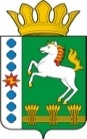 КОНТРОЛЬНО-СЧЕТНЫЙ ОРГАН ШАРЫПОВСКОГО РАЙОНАКрасноярского краяЗаключениена проект Постановления администрации Новоалтатского сельсовета «О внесении изменений в Постановление администрации Новоалтатского сельсовета от 30.10.2013 № 83-п «Об утверждении муниципальной программы Новоалтатского сельсовета «Обеспечение транспортной доступности и коммунальными услугами граждан»  (в ред. от 29.11.2017 № 82-п, от 30.03.2018 № 38-п, от 19.09.2018 № 83-п, от 26.11.2018 № 110-п)27 мая 2019 год     				            		       	                  № 66Настоящее экспертное заключение подготовлено Контрольно – счетным органом Шарыповского района на основании ст. 157 Бюджетного  кодекса Российской Федерации, ст. 9 Федерального закона от 07.02.2011 № 6-ФЗ «Об общих принципах организации и деятельности контрольно – счетных органов субъектов Российской Федерации и муниципальных образований», ст. 5 Решения Шарыповского районного Совета депутатов от 20.09.2012 № 31/289р «О внесении изменений и дополнений в Решение Шарыповского районного Совета депутатов от 21.06.2012 № 28/272р «О создании Контрольно – счетного органа Шарыповского района» (в ред. от 20.03.2014 № 46/536р, от 25.09.2014 № 51/573р, от 26.02.2015 № 56/671р), пункт 1.2.3 Соглашения от 01.01.2015 «О передаче Контрольно-счетному органу Шарыповского района полномочий Контрольно-счетного органа Новоалтатского  сельсовета по осуществлению внешнего муниципального финансового контроля» и в соответствии со стандартом организации деятельности Контрольно-счетного органа Шарыповского района СОД 2 «Организация, проведение и оформление результатов финансово-экономической экспертизы проектов Решений Шарыповского районного Совета депутатов и нормативно-правовых актов по бюджетно-финансовым вопросам и вопросам использования муниципального имущества и проектов муниципальных программ» утвержденного приказом Контрольно-счетного органа Шарыповского района от 16.12.2013 № 29.          Представленный на экспертизу проект Постановления администрации Новоалтатского сельсовета «О внесении изменений в Постановление администрации Новоалтатского сельсовета от 30.10.2013 № 83-п «Об утверждении муниципальной программы Новоалтатского сельсовета «Обеспечение транспортной доступности и коммунальными услугами граждан» (в ред. от 29.11.2017 № 82-п, от 30.03.2018 № 38-п,  от 19.09.2018 № 83-п, от 26.11.2018 № 110-п)  направлен в Контрольно – счетный орган Шарыповского района 23 мая 2019 года, разработчиком данного проекта Постановления является администрации Новоалтатского сельсовета Шарыповского района. Основанием для разработки муниципальной программы являются:- статья 179 Бюджетного кодекса Российской Федерации;- Постановление администрации Новоалтатского сельсовета от 26.07.2013 № 53-п «Об утверждении Порядка принятия решений о разработке  муниципальных программ Новоалтатского сельсовета, их формировании и реализации»;- распоряжение администрации Новоалтатского сельсовета от 31.07.2013  № 33-р «Об утверждении перечня муниципальных программ Новоалтатского  сельсовета».Ответственный исполнитель муниципальной программы администрация Новоалтатского сельсовета.Соисполнители муниципальной программы отсутствуют.Подпрограммами муниципальной программы являются:«Модернизация, реконструкция и капитальный ремонт объектов коммунальной инфраструктуры, жилья и благоустройства территории».«Проведение мероприятий, направленных на сохранение и улучшение транспортно – эксплуатационного состояния улично – дорожной сети сельского поселения».«Обращение с твердыми бытовыми, промышленными и биологическими отходами на территории поселения».Целью муниципальной программы является повышение качества предоставления жилищно – коммунальных услуг населению и улучшение транспортно – эксплуатационного состояния дорог местного значения.Мероприятие проведено 27 мая 2019 года.В ходе подготовки заключения Контрольно – счетным органом Шарыповского района были проанализированы следующие материалы:- проект Постановления администрации Новоалтатского сельсовета «О внесении изменений в постановление администрации Новоалтатского сельсовета от 30.10.2013 № 83-п «Об утверждении муниципальной программы Новоалтатского сельсовета «Обеспечение транспортной доступности и коммунальными услугами граждан» (в ред. от 29.11.2017 № 82-п, от 30.03.2018 № 38-п, от 19.09.2018 № 83-п, от 26.11.2018 № 110-п);- паспорт муниципальной программы Новоалтатского сельсовета «Обеспечение транспортной доступности и коммунальными услугами граждан».Рассмотрев представленные материалы к проекту Постановления муниципальной программы «Обеспечение транспортной доступности и коммунальными услугами граждан» установлено следующее:В соответствии с проектом паспорта Программы происходит изменение по строке (пункту) «Информация по ресурсному обеспечению программы, в том числе в разбивке по источникам финансирования, по годам реализации программы», после внесения изменений строка  будет читаться:Увеличение объемов бюджетных ассигнований на реализацию муниципальной программы в сумме 4 458 075,75 руб. (11,52%), в том числе:в 2018 году увеличение в сумме 566 534,01 руб., из них:- уменьшение бюджетных ассигнований за счет средств краевого бюджета в сумме 373 816,13 руб. (4,69%);- увеличение бюджетных ассигнований за счет средств районного бюджета в сумме 1 217 673,00 руб. (72,93%);- уменьшение бюджетных ассигнований за счет средств бюджета поселения в сумме 277 322,86 руб. (17,67%).в 2019 году увеличение в сумме 2 905 805,74 руб., из них:- увеличение бюджетных ассигнований за счет средств краевого бюджета в сумме 444 315,00 руб. (100,00%);- увеличение бюджетных ассигнований за счет средств районного бюджета в сумме 2 434 134,00 руб. (1 575,22%);- увеличение бюджетных ассигнований за счет средств бюджета поселения в сумме 29 356,74 руб. (2,01%).в 2020 году увеличение в сумме 483 869,00 руб., из них:- увеличение бюджетных ассигнований за счет средств краевого бюджета в сумме 441 645,00 руб. (100,00%);- увеличение бюджетных ассигнований за счет средств бюджета поселения в сумме 22 224,00 руб. (1,54%).в 2021 году увеличение в сумме 501 864,00 руб., из них:- увеличение бюджетных ассигнований за счет средств краевого бюджета в сумме 479 640,00 руб. (100,00%);- увеличение бюджетных ассигнований за счет средств бюджета поселения в сумме 22 224,00 руб. (1,55%).Вносятся изменения в  подпрограмму 1 «Модернизация, реконструкция и капитальный ремонт объектов коммунальной инфраструктуры, жилья и благоустройства территории» муниципальной программы, после внесения изменений в подпрограмму 1 строка «Объемы и источники финансирования подпрограммы» будет читаться:Увеличение бюджетных ассигнований по подпрограмме «Модернизация, реконструкция и капитальный ремонт объектов коммунальной инфраструктуры, жилья и благоустройства территории» в сумме 2 502 032,00 руб. (76,28%), в том числе:за счет средств районного бюджета в 2019 году в сумме 2 432 134,00 руб. (100,00%), из них: - в сумме 9 586,00 руб. - установка запорной арматуры на водонапорной башне по ул. Центральная в д. Белоозерка;- в сумме 76 831,00 руб. - ремонт водонапорной башни по ул. Верхняя в д. Скрипачи;                          - в сумме 59 308,00 руб. - ремонт сетей теплоснабжения по ул. Школьная, ул.Тупиковая, ул. Советская в с. Новоалтатка;- в сумме 35 364,00 руб. - ремонт сетей водоснабжения по ул.Западная, ул. Кольцевая,                          ул. Советская в с. Новоалтатка;- в сумме 67 658,00 руб. - замена глубинного насоса на водонапорной башне по ул. Верхняя в                  д. Скрипачи;- в сумме 187 200,00 руб. - решение неотложных вопросов в сфере жилищно-коммунального хозяйства;- в сумме 1 000 000,00 руб. - разработка проектно-сметной документации и получение положительного заключения Красноярской краевой государственной экспертизы на капитальный ремонт сетей теплоснабжения и водоснабжения в с. Новоалтатка;                                - в сумме 996 187,00 руб. - текущий ремонт сетей водоснабжения по ул. Центральная в д. Белоозерка.за счет средств бюджета поселения в 2019 году на сумму 25 450,00 руб., в 2020 году на сумму 22 224,00 руб., в 2021 году на сумму 22 224,00 руб. - содержание и ремонт детских площадок.Вносятся изменения в  подпрограмму 2 «Проведение мероприятий, направленных на сохранение и улучшение транспортно – эксплуатационного состояния улично – дорожной сети сельского поселения» муниципальной программы, после внесения изменений в подпрограмму 2 строка «Объемы и источники финансирования подпрограммы» будет читаться:Увеличение бюджетных ассигнований по подпрограмме «Проведение мероприятий, направленных на сохранение и улучшение транспортно – эксплуатационного состояния улично – дорожной сети сельского поселения» в сумме 1 389 506,74 руб. (130,40%), в том числе:Увеличение бюджетных ассигнований за счет средств краевого бюджета в сумме 1 385 600,00 руб. (100,00%), из них в 2019 году на сумму  444 315,00 руб. (100,00%), в 2020 году на сумму 461 645,00 руб. (100,00%) и в 2021 на сумму 479 640,00 руб. (100,00%) на содержание автомобильных дорог общего пользования местного значения за счет средств дорожного фонда Красноярского края.Увеличение бюджетных ассигнований за счет средств бюджета поселения в 2019 году в сумме 3 906,74 руб. (0,37%) на содержание улично – дорожной сети сельского поселения и искусственных сооружений на них за счет средств дорожного фонда муниципального образования Новоалтатский сельсовет.Перераспределены денежные средства по подпрограмме 2 «Проведение мероприятий, направленных на сохранение и улучшение транспортно-эксплуатационного состояния улично-дорожной сети сельского поселения» за счет средств бюджета поселения в 2019 году в сумме 17 444,00 руб., в 2020 году в сумме 4 617,00 руб., в 2021 году в сумме 4 797,00 руб. с мероприятия «содержание улично-дорожной сети сельского поселения и искусственных сооружений на них  за счет средств дорожного фонда муниципального образования Новоалтатский сельсовет»  на мероприятие «содержание автомобильных дорог общего пользования местного значения за счет средств дорожного фонда муниципального образования Новоалтатский сельсовет»: на 2019 год в сумме 4 444,00 руб., на 2020 год в сумме 4 617,00 руб., на 2021 год в сумме 4 797,00 руб., на мероприятие «ремонт автомобильных дорог общего пользования местного значения за счет средств дорожного фонда муниципального образования Новоалтатский сельсовет» на 2019 год в сумме 13 000,00 руб.Рассмотрев представленные материалы к проекту Постановления  Контрольно-счётный  орган  предлагает Администрации Новоалтатского сельсовета утвердить изменения, вносимые в постановление Администрации Новоалтатского сельсовета «О внесении изменений в постановление администрации Новоалтатского сельсовета от 30.10.2013 № 83-п «Об утверждении муниципальной программы Новоалтатского сельсовета «Обеспечение транспортной доступности и коммунальными услугами граждан» (в ред. от 29.11.2017 № 82-п, от 30.03.2018 № 38-п, от 19.09.2018 № 83-п, от 26.11.2018 № 110-п).Председатель Контрольно – счетного органа						Г.В. СавчукРесурсное обеспечение муниципальной программы Предыдущая редакцияПостановленияПредлагаемая редакция(Проект Постановления) Ресурсное обеспечение муниципальной программы Общий объем бюджетных ассигнований на реализацию муниципальной программы  составляет  38 704 952,93 руб. в том числе:за счет средств краевого бюджета 18 888 166,04 руб. из них:2014 год – 1 166 187,00  руб.;2015 год – 243 935,00  руб.;2016 год – 5 321 303,74 руб.;2017 год – 4 183 338,30 руб.;2018 год – 7 978 402,00 руб.;2019 год – 0,00 руб.;2020 год – 0,00 руб.;2021 год – 0,00 руб.за счет средств районного бюджета 9 269 032,23 руб. из них:2014 год – 2 012 742,00  руб.;2015 год – 2 907 197,00  руб.;2016 год – 685 422,23руб.;2017 год – 1 530 934,00 руб.;2018 год – 1 669 537,00 руб.;2019 год – 154 400,00 руб.;2020 год – 154 400,00 руб.;2021 год – 154 400,00 руб. за счет средств бюджета поселения 10 547 754,66 руб., из них:2014 год – 1 657 323,34  руб.;2015 год – 1 041 413,91  руб.;2016 год – 924 980,91 руб.;2017 год – 1 008 996,50 руб.;2018 год – 1 569 400,00 руб.;2019 год – 1 461 870,00 руб.;2020 год – 1 445 920,00 руб.;2021 год – 1 437 850,00 руб.в том числе за счет средств дорожного фонда 9 554 273,39 руб., из них:2014 год – 465 073,92 руб.;2015 год – 519 117,30 руб.;2016 год – 3 175 991,46 руб.;2017 год – 2 289 888,71 руб.;2018 год – 2 038 602,00 руб.;2019 год – 325 000,00 руб.;2020 год – 346 600,00 руб.;2021 год – 394 000,00 руб.Общий объем бюджетных ассигнований на реализацию муниципальной программы  составляет  43 163 025,68 руб. в том числе:за счет средств краевого бюджета 19 899 949,91 руб. из них:2014 год – 1 166 187,00  руб.;2015 год – 243 935,00  руб.;2016 год – 5 321 303,74 руб.;2017 год – 4 183 338,30 руб.;2018 год – 7 604 585,87 руб.;2019 год – 444 315,00 руб.;2020 год – 461 645,00 руб.;2021 год – 479 640,00 руб.за счет средств районного бюджета 12 918 839,23 руб. из них:2014 год – 2 012 742,00  руб.;2015 год – 2 907 197,00  руб.;2016 год – 685 422,23руб.;2017 год – 1 530 934,00 руб.;2018 год – 2 887 210,00 руб.;2019 год – 2 586 534,00 руб.;2020 год – 154 400,00 руб.;2021 год – 154 400,00 руб. за счет средств бюджета поселения 10 344 236,54 руб., из них:2014 год – 1 657 323,34  руб.;2015 год – 1 041 413,91  руб.;2016 год – 924 980,91 руб.;2017 год – 1 008 996,50 руб.;2018 год – 1 292 077,14 руб.;2019 год – 1 491 226,74 руб.;2020 год – 1 468 144,00 руб.;2021 год – 1 460 074,00 руб.в том числе за счет средств дорожного фонда 11 367 182,00 руб., из них:2014 год – 465 073,92 руб.;2015 год – 519 117,30 руб.;2016 год – 3 175 991,46 руб.;2017 год – 2 289 888,71 руб.;2018 год – 2 462 003,87 руб.;2019 год – 773 221,74 руб.;2020 год – 808 245,00 руб.;2021 год – 873 640,00 руб. Объемы и источники финансирования подпрограммы  Предыдущая редакция подпрограммы Предлагаемая редакция подпрограммы(Проект Постановления) Объемы и источники финансирования подпрограммы  Общий объем бюджетных ассигнований на реализацию подпрограммы  составит  3 280 040,00 руб., в том числе:за счет средств краевого бюджета  0,00 руб. из них:2019 год – 0,00 руб.;2020 год – 0,00 руб.;2021 год – 0,00 руб.за счет средств районного бюджета 0,00 руб. из них:2019 год – 0,00 руб.;2020 год – 0,00 руб.;2021 год – 0,00 руб. за счет средств бюджета поселения          3 280 040,00 руб., из них:2019 год – 1 136 870,00 руб.;2020 год – 1 099 320,00 руб.;2021 год – 1 043 850,00 руб.Общий объем бюджетных ассигнований на реализацию подпрограммы  составит  5 782 072,00 руб., в том числе:за счет средств краевого бюджета  0,00 руб. из них:2019 год – 0,00 руб.;2020 год – 0,00 руб.;2021 год – 0,00 руб.за счет средств районного бюджета 2 432 134,00 руб. из них:2019 год – 2 432 134,00 руб.;2020 год – 0,00 руб.;2021 год – 0,00 руб. за счет средств бюджета поселения          3 349 938,00 руб., из них:2019 год – 1 162 320,00 руб.;2020 год – 1 121 544,00 руб.;2021 год – 1 066 074,00 руб. Объемы и источники финансирования подпрограммы  Предыдущая редакция подпрограммы Предлагаемая редакция подпрограммы(Проект Постановления) Объемы и источники финансирования подпрограммы  Общий объем бюджетных ассигнований на реализацию подпрограммы  составит  1 065 600,00 руб., в том числе:за счет средств краевого бюджета  0,00 руб. из них:2019 год – 0,00 руб.;2020 год – 0,00 руб.;2021 год – 0,00 руб.за счет средств бюджета поселения  1 065 600,00 руб., из них:2019 год – 325 000,00 руб.;2020 год – 346 600,00 руб.;2021 год – 394 000,00 руб.Общий объем бюджетных ассигнований на реализацию подпрограммы  составит  2 455 106,74 руб., в том числе:за счет средств краевого бюджета  1 385 600,00 руб. из них:2019 год – 444 315,00 руб.;2020 год – 461 645,00 руб.;2021 год – 479 640,00 руб.за счет средств бюджета поселения  1 069 506,74 руб., из них:2019 год – 328 906,74 руб.;2020 год – 346 600,00 руб.;2021 год – 394 000,00 руб.